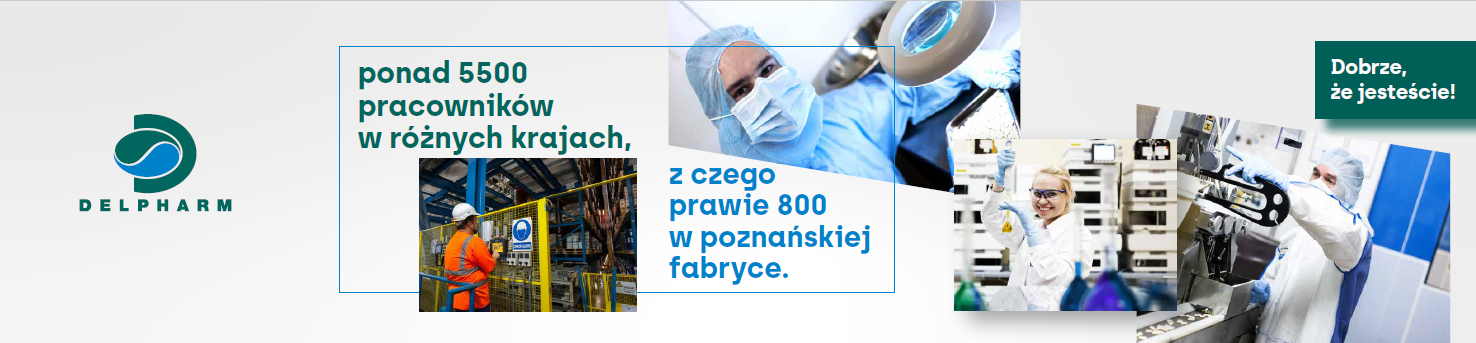 
Fabryka w Poznaniu jako część sieci fabryk Delpharm zajmuje się wytwarzaniem tabletek, kapsułek, maści, kremów i żeli. Jesteśmy z jednym najnowocześniejszych zakładów produkcyjnych. Leki z poznańskiej fabryki trafiają do ponad 100 krajów na całym świecie.Dołącz do naszego zespołu na cztero- lub sześciotygodniowe praktyki i poznaj biznes w dynamicznej, międzynarodowej organizacji.Zapraszamy do wysyłania CV w języku polskim 
wpisując w tytule Praktyka w obszarze Kapsułek 
na adres mailowy: praktyki.poznan@delpharm.com Zakres odpowiedzialności:opracowywanie dokumentacji produkcyjnejprowadzenie działań wyjaśniających dla problemów produkcyjnych i implementowania działań korygującychprzygotowywanie zestawień/ analizwdrażanie standardu 5SKogo szukamy?Studenci III, IV i V roku (preferowane kierunki Inżynieria Chemiczna, Farmacja, Chemia, Zarządzanie Produkcją)Biegła obsługa Ms OfficeUmiejętność logicznego myśleniaWysoka organizacja pracy